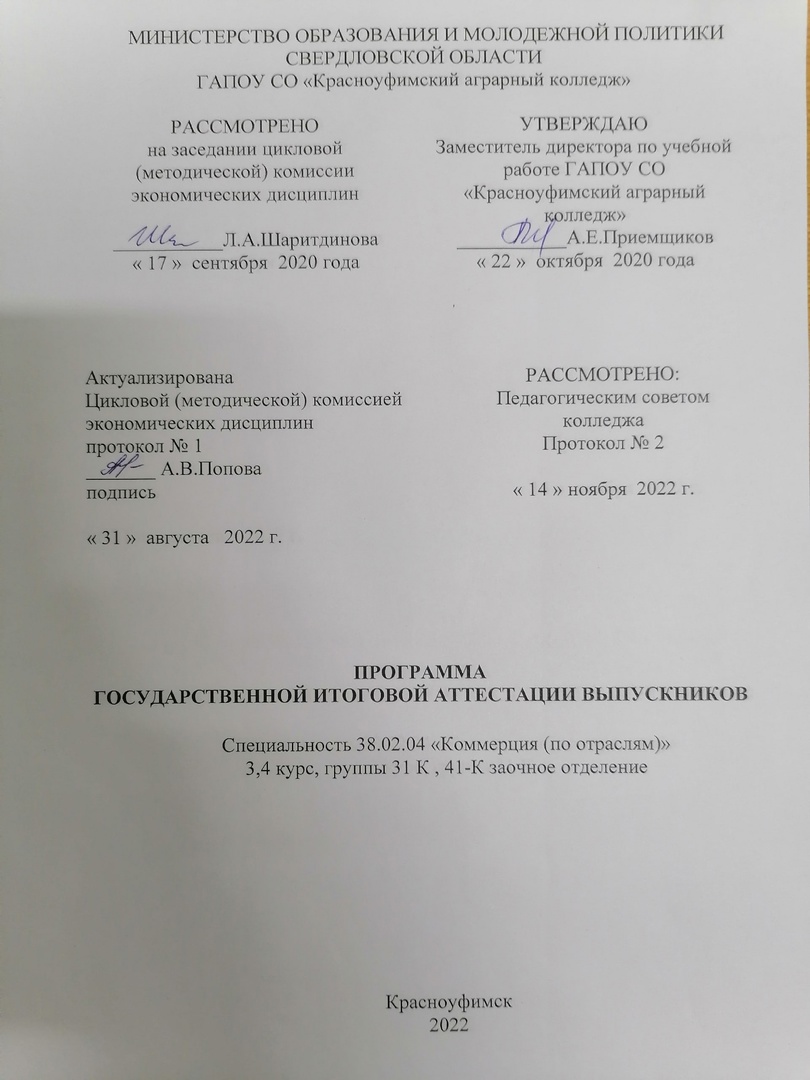 МИНИСТЕРСТВО ОБРАЗОВАНИЯ И МОЛОДЕЖНОЙ ПОЛИТИКИ СВЕРДЛОВСКОЙ ОБЛАСТИГАПОУ СО «Красноуфимский аграрный колледж»ПРОГРАММАГОСУДАРСТВЕННОЙ ИТОГОВОЙ АТТЕСТАЦИИ ВЫПУСКНИКОВСпециальность 38.02.04 «Коммерция (по отраслям)»3,4 курс, группы 31 К , 41-К заочное отделение Красноуфимск2022Программа государственной итоговой аттестации выпускников разработана на основе Федерального государственного образовательного стандарта среднего профессионального образования по специальности 38.02.04 «Коммерция (по отраслям)», утвержденного Приказом Министерства образования и науки от 15 мая 2014 года №539 «Об утверждении федерального государственного образовательного стандарта среднего профессионального образования по специальности 38.02.04 «Коммерция (по отраслям)» (с изменениями и дополнениями)СОДЕРЖАНИЕОБЩИЕ ПОЛОЖЕНИЯ1.1. Целью Государственной Итоговой Аттестации является установление соответствия уровня и качества профессиональной подготовки выпускников по специальности 38.02.04 «Коммерция (по отраслям)» (базовая подготовка) требованиям государственного образовательного стандарта и работодателей по конкретной специальности,  в соответствии с нормативными документами: Федеральный закон от 29 декабря 2012 г. № 273-ФЗ (ред. от 03.08.2018 г.) «Об         образовании в Российской Федерации»;         Приказ Министерства образования и науки от 15 мая 2014 года №539 «Об утверждении федерального государственного образовательного стандарта среднего профессионального образования по специальности 38.02.04 «Коммерция (по отраслям)» (с изменениями и дополнениями)Приказ Минпросвещения России от 08.11.2021 N 800 (ред. от 05.05.2022) "Об утверждении Порядка проведения государственной итоговой аттестации по образовательным программам среднего профессионального образования" (Зарегистрировано в Минюсте России 07.12.2021 N 66211) СП 2.4.3648–20 1.2. Государственная Итоговая Аттестация является частью оценки качества освоения основной профессиональной образовательной программы по подготовке квалифицированных рабочих и специалистов среднего звена. 1.3. К ГИА допускаются обучающиеся, успешно завершившие в полном объеме освоение основной профессиональной образовательной программы выпускника профессиональной подготовки по специальности 38.02.04 «Коммерция (по отраслям)»  (базовая подготовка). 1.4. Необходимым условием допуска к Государственной Итоговой аттестации является представление документов подтверждающих освоение обучающимся компетенций при изучении теоретического материала и прохождении практики по каждому из основных видов профессиональной деятельности. В том числе выпускником могут быть предоставлены отчеты о ранее достигнутых результатах, дополнительные сертификаты, свидетельства (дипломы) олимпиад, конкурсов, творческие работы по специальности, характеристики с мест прохождения практики. 1.5 Государственная Итоговая Аттестация является заключительным этапом обучения профессиональной подготовки по специальности 38.02.04 «Коммерция (по отраслям)» (базовая подготовка) проводится с целью определения уровня сформированности у обучающихся общих и профессиональных компетенций:Выпускник, освоивший образовательную программу, должен обладать следующими общими компетенциями (далее - ОК):ОК 01. Выбирать способы решения задач профессиональной деятельности применительно к различным контекстам;ОК 02. Использовать современные средства поиска, анализа и интерпретации информации, и информационные технологии для выполнения задач профессиональной деятельности;ОК 03. Планировать и реализовывать собственное профессиональное и личностное развитие, предпринимательскую деятельность в профессиональной сфере, использовать знания по финансовой грамотности в различных жизненных ситуациях;ОК  04. Эффективно взаимодействовать и работать в коллективе и команде;ОК 05. Осуществлять устную и письменную коммуникацию на государственном языке Российской Федерации с учетом особенностей социального и культурного контекста;ОК 06. Проявлять гражданско-патриотическую позицию, демонстрировать осознанное поведение на основе традиционных общечеловеческих ценностей, в том числе с учетом гармонизации межнациональных и межрелигиозных отношений, применять стандарты антикоррупционного поведения;ОК 07. Содействовать сохранению окружающей среды, ресурсосбережению, применять знания об изменении климата, принципы бережливого производства, эффективно действовать в чрезвычайных ситуациях;ОК 08. Использовать средства физической культуры для сохранения и укрепления здоровья в процессе профессиональной деятельности и поддержания необходимого уровня физической подготовленности;ОК 09. Пользоваться профессиональной документацией на государственном и иностранном языках. Менеджер по продажам должен обладать профессиональными компетенциями, соответствующими видам деятельности:5.2.1. Организация и управление торгово-сбытовой деятельностью.ПК 1.1. Участвовать в установлении контактов с деловыми партнерами, заключать договора и контролировать их выполнение, предъявлять претензии и санкции.ПК 1.2. На своем участке работы управлять товарными запасами и потоками, организовывать работу на складе, размещать товарные запасы на хранение.ПК 1.3. Принимать товары по количеству и качеству.ПК 1.4. Идентифицировать вид, класс и тип организаций розничной и оптовой торговли.ПК 1.5. Оказывать основные и дополнительные услуги оптовой и розничной торговли.ПК 1.6. Участвовать в работе по подготовке организации к добровольной сертификации услуг.ПК 1.7. Применять в коммерческой деятельности методы, средства и приемы менеджмента, делового и управленческого общения.ПК 1.8. Использовать основные методы и приемы статистики для решения практических задач коммерческой деятельности, определять статистические величины, показатели вариации и индексы.ПК 1.9. Применять логистические системы, а также приемы и методы закупочной и коммерческой логистики, обеспечивающие рациональное перемещение материальных потоков.ПК 1.10. Эксплуатировать торгово-технологическое оборудование.5.2.2. Организация и проведение экономической и маркетинговой деятельности.ПК 2.1. Использовать данные бухгалтерского учета для контроля результатов и планирования коммерческой деятельности, проводить учет товаров (сырья, материалов, продукции, тары, других материальных ценностей) и участвовать в их инвентаризации.ПК 2.2. Оформлять, проверять правильность составления, обеспечивать хранение организационно-распорядительных, товаросопроводительных и иных необходимых документов с использованием автоматизированных систем.ПК 2.3. Применять в практических ситуациях экономические методы, рассчитывать микроэкономические показатели, анализировать их, а также рынки ресурсов.ПК 2.4. Определять основные экономические показатели работы организации, цены, заработную плату.ПК 2.5. Выявлять потребности, виды спроса и соответствующие им типы маркетинга для обеспечения целей организации, формировать спрос и стимулировать сбыт товаров.ПК 2.6. Обосновывать целесообразность использования и применять маркетинговые коммуникации.ПК 2.7. Участвовать в проведении маркетинговых исследований рынка, разработке и реализации маркетинговых решений.ПК 2.8. Реализовывать сбытовую политику организации в пределах своих должностных обязанностей, оценивать конкурентоспособность товаров и конкурентные преимущества организации.ПК 2.9. Применять методы и приемы анализа финансово-хозяйственной деятельности при осуществлении коммерческой деятельности, осуществлять денежные расчеты с покупателями, составлять финансовые документы и отчеты.5.2.3. Управление ассортиментом, оценка качества и обеспечение сохраняемости товаров.ПК 3.1. Участвовать в формировании ассортимента в соответствии с ассортиментной политикой организации, определять номенклатуру показателей качества товаров.ПК 3.2. Рассчитывать товарные потери и реализовывать мероприятия по их предупреждению или списанию.ПК 3.3. Оценивать и расшифровывать маркировку в соответствии с установленными требованиями.ПК 3.4. Классифицировать товары, идентифицировать их ассортиментную принадлежность, оценивать качество, диагностировать дефекты, определять градации качества.ПК 3.5. Контролировать условия и сроки хранения и транспортирования товаров, обеспечивать их сохраняемость, проверять соблюдение требований к оформлению сопроводительных документов.ПК 3.6. Обеспечивать соблюдение санитарно-эпидемиологических требований к товарам и упаковке, оценивать качество процессов в соответствии с установленными требованиями.ПК 3.7. Производить измерения товаров и других объектов, переводить внесистемные единицы измерений в системные.ПК 3.8. Работать с документами по подтверждению соответствия, принимать участие в мероприятиях по контролю.5.2.4. Выполнение работ по одной или нескольким профессиям рабочих, должностям служащих.ЛР 1 Проявляющий активную гражданскую позицию, демонстрирующий приверженность принципам честности, порядочности, открытости, экономически активный и участвующий в студенческом и территориальном самоуправлении, в том числе на условиях добровольчества, продуктивно взаимодействующий и участвующий в деятельности общественных организаций. ЛР 2 Осознающий себя гражданином и защитником великой страны.ЛР 3 Соблюдающий нормы правопорядка, следующий идеалам гражданского общества, обеспечения безопасности, прав и свобод граждан России. Лояльный к установкам и проявлениям представителей субкультур, отличающий их от групп с деструктивным и девиантным поведением. Демонстрирующий неприятие и предупреждающий социально опасное поведение окружающих.ЛР 4 Проявляющий и демонстрирующий уважение к людям труда, осознающий ценность собственного труда. Стремящийся к формированию в сетевой среде личностно и профессионального конструктивного «цифрового следа».ЛР 5 Демонстрирующий приверженность к родной культуре, исторической памяти на основе любви к Родине, родному народу, малой родине, принятию традиционных ценностей   многонационального народа России.ЛР 6 Проявляющий уважение к людям старшего поколения и готовность к участию в социальной поддержке и волонтерских движенияхЛР 7 Осознающий приоритетную ценность личности человека; уважающий собственную и чужую уникальность в различных ситуациях, во всех формах и видах деятельности.ЛР 8 Проявляющий и демонстрирующий уважение к представителям различных этнокультурных, социальных, конфессиональных и иных групп. Сопричастный к сохранению, преумножению и трансляции культурных традиций и ценностей многонационального российского государства.ЛР 9 Соблюдающий и пропагандирующий правила здорового и безопасного образа жизни, спорта; предупреждающий либо преодолевающий зависимости от алкоголя, табака, психоактивных веществ, азартных игр и т.д. Сохраняющий психологическую устойчивость в ситуативно сложных или стремительно меняющихся ситуациях.ЛР 10 Заботящийся о защите окружающей среды, собственной и чужой безопасности, в том числе цифровой.ЛР  11 Проявляющий уважение к эстетическим ценностям, обладающий основами эстетической культуры.ЛР  12  Принимающий семейные ценности, готовый к созданию семьи и воспитанию детей; демонстрирующий неприятие насилия в семье, ухода от родительской ответственности, отказа от отношений со своими детьми и их финансового содержанияЛР 13  Соблюдающий в своей профессиональной деятельности этические принципы: честности, независимости, профессионального скептицизма, противодействия коррупции и экстремизму, обладающий системным мышлением и умением принимать решение в условиях риска и неопределенностиЛР 14 Готовый соответствовать ожиданиям работодателей: проектно-мыслящий, эффективно взаимодействующий с членами команды и сотрудничающий с другими людьми, осознанно выполняющий профессиональные требования, ответственный, пунктуальный, дисциплинированный, трудолюбивый, критически мыслящий, нацеленный на достижение поставленных целей; демонстрирующий профессиональную жизнестойкостьЛР 15 Сохранение традиций и поддержание престижа своей образовательной организацииЛР 16     Соблюдать дисциплину труда1.6 В результате освоение программы подготовки специалистов среднего звена по специальности 38.02.04 «Коммерция (по отраслям)» (базовая подготовка) и успешной защиты дипломного проекта (работы) выпускнику присваивается квалификация "Менеджер по продажам».  2. ОРГАНИЗАЦИЯ И ПОРЯДОК ПРОВЕДЕНИЯ ГОСУДАРСТВЕННОЙ ИТОГОВОЙ АТТЕСТАЦИИ2.1. Государственная итоговая аттестация проводится в форме демонстрационного экзамена (базовый  уровень) и защиты дипломного проекта (работы).Демонстрационный экзамен (базовый  уровень) направлен на определение уровня
освоения выпускником материала, предусмотренного
образовательной программой, и степени сформированности
профессиональных умений и навыков путем проведения независимой
экспертной оценки выполненных выпускником практических заданий
в условиях реальных или смоделированных производственных
процессов.Демонстрационный экзамен проводится согласно «Порядка проведения ГИА по образовательным программам СПО ГАПОУ СО «Красноуфимский аграрный колледж», утвержденного 11.10.2022.Дипломный проект (работа) способствует систематизации и закреплению знаний выпускника по специальности при решении конкретных задач, а также выяснению уровня подготовки выпускника к самостоятельной работе.           К государственной итоговой аттестации допускается обучающийся, не имеющий академической задолженности и в полном объеме выполнивший учебный план или индивидуальный учебный план, если иное не установлено порядком проведения государственной итоговой аттестации по соответствующим образовательным программам 2.2. Для подготовки к Государственной Итоговой аттестации за студентами закрепляются руководители из числа преподавателей специальных дисциплин. 2.3. Государственная Итоговая аттестация проводится в сроки, установленные  графиком учебного процесса – 19.05 - 30.06.2023 г.2.4. Кадровое обеспечение ГИА - требования к уровню квалификации кадрового состава ГИА:  требование к квалификации педагогических кадров, обеспечивающих руководство выполнением дипломных проектов (работ): наличие высшего профессионального образования, соответствующего профилю специальности 38.02.04 «Коммерция (по отраслям)»; требование к квалификации членов государственной экзаменационной комиссии от организации: наличие высшего профессионального образования, соответствующего профилю специальности 38.02.04 «Коммерция (по отраслям)», наличие опыта работы по специальности не менее одного года.2.5. Темы дипломных проектов (работ) определяются преподавателем, совместно с работодателем, и утверждаются цикловой (методической) комиссией.Тематика дипломных проектов (работ) соответствует содержанию одного или нескольких профессиональных модулей. Студенту предоставляется право выбора темы дипломного проекта (работы), в том числе предложения своей тематики с необходимым обоснованием целесообразности ее разработки для практического применения. При этом тематика дипломных проектов (работ) должна соответствовать содержанию одного или нескольких профессиональных модулей, входящих в образовательную программу среднего профессионального образования. Дипломный проект (работа) может быть логическим продолжением курсовой работы, идеи и выводы которой реализуются на более высоком теоретическом и практическом уровне. Повтор темы дипломных проектов (работ) в группе не допускается! Перечень закрепленных за студентами тем дипломных проектов (работ) с указанием фамилий руководителей дипломных проектов (работ) утверждается приказом по колледжу. Студенты совместно с руководителем разрабатывают задания на подготовку дипломных проектов (работ).Основная форма руководства дипломным проектом (работой) - систематические консультации руководителей. Руководитель работы разъясняет назначение и задачи, структуру и объем, принципы разработки и оформления, примерное распределение времени на выполнение отдельных частей работы, дает ответы на вопросы студентов. В обязанности руководителя дипломного проекта (работы) входят: разработка задания на подготовку работы; разработка совместно с обучающимися плана работы;  консультирование обучающегося по вопросам содержания и последовательности выполнения дипломного проекта (работы); оказание помощи обучающемуся в подборе необходимых источников и материалов; контроль хода выполнения в соответствии с установленным графиком в форме регулярного обсуждения руководителем и обучающимся хода работ;оказание помощи (консультирование обучающегося) в подготовке презентации и доклада для защиты; предоставление письменного отзыва на дипломный проект (работу).Руководители обеспечивают ниже представленный регламент выполнения: РЕГЛАМЕНТвыполнения дипломных проектов (работ):По завершении студентом работы руководитель проверяет, подписывает ее, обсуждает со студентом итоги работы и пишет отзыв на работу.  *Отзыв руководителя дипломного проекта (работ) должен включать: заключение об актуальности темы исследования; оценку характерных особенностей ВКР; достоинства и недостатки дипломного проекта (работы); оценку исследовательских качеств студента; степень самостоятельности и ответственности студента; оценку уровня освоения общих и профессиональных компетенций; отметку, которую заслуживает данная работа: «отлично», «хорошо», «удовлетворительно». **Критериями оценки дипломных проектов (работ) являются: актуальность темы исследования; соответствие содержания работы теме исследования; разработанность методологических характеристик работы; глубина теоретического анализа проблемы; обоснованность практической части исследования; результативность проведения эксперимента или опытно-практической части работы; значимость выводов для последующей практической деятельности;  соответствие оформления работы требованиям.3. ПОРЯДОК ПОДАЧИ И РАССМОТРЕНИЯ АПЕЛЛЯЦИЙ3.1. По результатам государственной итоговой аттестации выпускник, участвовавший в государственной итоговой аттестации, имеет право подать в апелляционную комиссию письменное апелляционное заявление о нарушении, по его мнению, установленного порядка проведения государственной итоговой аттестации и (или) несогласии с ее результатами (далее - апелляция).3.2. Апелляция подается лично выпускником или родителями (законными представителями) несовершеннолетнего выпускника в апелляционную комиссию образовательной организации.Апелляция о нарушении порядка проведения государственной итоговой аттестации подается непосредственно в день проведения государственной итоговой аттестации.Апелляция о несогласии с результатами государственной итоговой аттестации подается не позднее следующего рабочего дня после объявления результатов государственной итоговой аттестации.3.3. Апелляция рассматривается апелляционной комиссией не позднее трех рабочих дней с момента ее поступления.3.4. Состав апелляционной комиссии утверждается в Колледже одновременно с утверждением состава государственной экзаменационной комиссии.3.5. Апелляционная комиссия формируется в количестве не менее пяти человек из числа преподавателей Колледжа, имеющих высшую или первую квалификационную категорию, не входящих в данном учебном году в состав государственных экзаменационных комиссий. Председателем апелляционной комиссии является директор Колледжа либо лицо, исполняющее обязанности директора на основании приказа.3.6. Апелляция рассматривается на заседании апелляционной комиссии с участием не менее двух третей ее состава.На заседание апелляционной комиссии приглашается председатель соответствующей государственной экзаменационной комиссии.Выпускник, подавший апелляцию, имеет право присутствовать при рассмотрении апелляции.С несовершеннолетним выпускником имеет право присутствовать один из родителей (законных представителей).Указанные лица должны иметь при себе документы, удостоверяющие личность.3.7. Рассмотрение апелляции не является пересдачей государственной итоговой аттестации.3.8. При рассмотрении апелляции о нарушении порядка проведения государственной итоговой аттестации апелляционная комиссия устанавливает достоверность изложенных в ней сведений и выносит одно из решений:об отклонении апелляции, если изложенные в ней сведения о нарушениях порядка проведения государственной итоговой аттестации выпускника не подтвердились и/или не повлияли на результат государственной итоговой аттестации;об удовлетворении апелляции, если изложенные в ней сведения о допущенных нарушениях порядка проведения государственной итоговой аттестации выпускника подтвердились и повлияли на результат государственной итоговой аттестации.В последнем случае результат проведения государственной итоговой аттестации подлежит аннулированию, в связи, с чем протокол о рассмотрении апелляции не позднее следующего рабочего дня передается в государственную экзаменационную комиссию для реализации решения комиссии. Выпускнику предоставляется возможность пройти государственную итоговую аттестацию в дополнительные сроки, установленные образовательной организацией.4. ТРЕБОВАНИЯ К ДИПЛОМНЫМ ПРОЕКТАМ (РАБОТАМ)4.1. Тематика дипломных проектов (работ) должна ежегодно обновляться и соответствовать специальности.  4.2. Темы дипломных проектов (работ) разрабатываются преподавателями специальных дисциплин совместно с работодателем и рассматриваются на заседании цикловой методической комиссии профессионального цикла программ подготовки специалистов среднего звена. Тема дипломных проектов (работ) может быть предложена студентом при условии обоснования им целесообразности ее разработки. 4.3. Студенту предоставляется право выбора темы дипломных проектов (работ), в том числе предложения своей тематики с необходимым обоснованием целесообразности ее разработки для практического применения. При этом тематика выпускной квалификационной работы должна соответствовать содержанию одного или нескольких профессиональных модулей, входящих в образовательную программу среднего профессионального образования. 4.4. Количество предлагаемых тем дипломных проектов (работ)должно составлять не менее 115 % от числа выпускников. 4.5. Закрепление тем дипломных проектов (работ) за студентами оформляется в виде ведомости ознакомления с подписью каждого студента. 4.6. По утвержденным темам руководители дипломных проектов (работ) разрабатывают индивидуальные задания для каждого студента. 4.7. Тексты дипломных проектов (работ), проверяются на объем заимствования в программе «Антиплагиат». Работы, взятые из интернета, к защите не допускаются! 4.8. По выполнению выпускных квалификационных работ руководители ВКР представляет письменный отзыв о дипломных проектов (работ). 4.9. Основными критериями при определении оценки за выполнение дипломных проектов (работ) студентом для руководителя дипломных проектов (работ) являются:  - соответствие состава и объема выполненной  заданию дипломных проектов (работ);  - качество профессиональных знаний и умений студента, уровень его профессионального мышления;  - степень самостоятельности студента при выполнении дипломных проектов (работ);  - умение студента работать со справочной литературой, нормативными источниками и документацией;  - положительные стороны, а также недостатки в дипломных проектов (работ);  - оригинальность, практическая и научная ценность сформулированных в работе предложений;  - качество оформления дипломных проектов (работ).  4.10. Дипломные проекты (работы) подлежат рецензированию. Для проведения рецензирования указанная работа направляется рецензенту из числа социальных партнеров - представителей потенциальных работодателей. 4.11. Основными критериями при определении оценки за дипломный проект (работу) студента для рецензента  являются:  - соответствие состава и объема представленного дипломного проекта (работы) заданию,  - качество выполнения всех составных частей работы,  -степень использования при выполнении дипломного проекта (работы) последних достижений науки, техники, производства, банковского сектора, экономики, передовых работ,  - оригинальность принятых в работе решений, практическая и научная значимость работы,  - качество оформления работы.  4.12. При выполнении дипломного проекта (работы) выпускнику предоставляются технические и информационные возможности кабинета «Информационных технологий» (кабинет № 100,414) . 4.13. Написание дипломного проекта (работы) осуществляется в соответствии с Методическими рекомендациями по написанию и защите дипломного проекта (работы)4.14. Защита дипломного проекта (работы) сопровождается электронной презентацией.5. ОЦЕНИВАНИЕ ДИПЛОМНЫХ ПРЕКТОВ (РАБОТ)5.1 Результаты защиты дипломного проекта (работы) определяются оценками «отлично», «хорошо», «удовлетворительно», «неудовлетворительно» и объявляются в тот же день после оформления в установленном порядке протоколов заседаний государственных экзаменационных комиссий. 5.2  Решения государственной экзаменационной комиссии принимаются на закрытых заседаниях простым большинством голосов членов комиссии участвующих в заседании, при обязательном присутствии председателя комиссии или его заместителя. При равном числе голосов голос председательствующего на заседании государственной экзаменационной комиссии является решающим. 5.3 Решение государственной экзаменационной комиссии оформляется протоколом, который подписывается председателем государственной экзаменационной комиссии (в случае отсутствия председателя - его заместителем) и секретарем государственной экзаменационной комиссии и хранится в архиве образовательной организации. 5.4. Критериями при определении итоговой оценки за защиту дипломного проекта (работы) Государственной экзаменационной комиссией являются:  - актуальность темы дипломного проекта (работы); - практическая направленность и возможность реализации в работе; - соответствие оформления с ГОСТом и методическими требованиями по написанию дипломного проекта (работы);-глубина освещения темы дипломного проекта (работы) во время выступления; - качество дискуссии и культура докладчика;- качество мультимедийной презентации;- соблюдение регламента защиты дипломного проекта (работы);- наличие портфолио.5.5.  В основе оценки критериев выполнения и защиты дипломного проекта (работы) лежит пятибалльная система:  «Отлично» выставляется за следующий дипломный проект (работу):  -работа носит исследовательский характер, содержит грамотно изложенную теоретическую базу, глубокий анализ проблемы, критический разбор деятельности  кредитной организации, банка;  -характеризуется логичным, последовательным изложением материала с соответствующими выводами и обоснованными предложениями;  -имеет положительные отзывы руководителя и рецензента; -при защите работы студент показывает глубокие знания вопросов темы, свободно оперирует данными исследования, вносит обоснованные предложения по улучшению положения торговой организации, эффективному использованию ресурсов, -во время доклада использует наглядные презентационные материалы,  раздаточный материал, легко отвечает на поставленные вопросы.  «Хорошо» выставляется за следующий дипломный проект (работу):  -работа носит исследовательский характер, содержит грамотно изложенную теоретическую базу, достаточно подробный анализ проблемы и критический разбор деятельности торговой организации;  -характеризуется последовательным изложением материала с соответствующими выводами, однако с не вполне обоснованными предложениями; -имеет положительный отзыв руководителя и рецензента;  -при защите студент показывает знания вопросов темы, оперирует данными исследования, вносит предложения по улучшению деятельности торговой организации, эффективному использованию ресурсов, -во время доклада использует наглядные презентационные материалы, раздаточный материал, без особых затруднений отвечает на поставленные вопросы.  «Удовлетворительно» выставляется за следующий дипломный проект (работу) :  -носит исследовательский характер, содержит теоретическую главу, базируется на практическом материале, но отличается поверхностным анализом и недостаточно критическим разбором деятельности предприятия (организации);   -в ней просматривается непоследовательность изложения материала, представлены необоснованные предложения;  - в отзывах руководителя и рецензента имеются замечания по содержанию работы;  -при защите студент проявляет неуверенность, показывает слабое знание вопросов темы, - не дает полного, аргументированного ответа на заданные вопросы.  «Неудовлетворительно» выставляется за следующую дипломную работу:  -не носит исследовательского характера, не содержит анализа и практического разбора деятельности торговой организации;  - не отвечает требованиям, изложенным в методических указаниях;  - не имеет выводов либо они носят неаргументированный  характер;  -в отзывах руководителя и рецензента имеются существенные критические замечания;  -при защите студент затрудняется отвечать на поставленные вопросы по теме, не знает теории вопроса, при ответе допускает существенные ошибки;  - к защите не подготовлен  презентационный материал или раздаточный материал. 5.6. При оценке защиты дипломного проекта (работы) учитываются критерии, приведенные в оценочном листе, с учетом показателей и баллов: 0 баллов - показатель отсутствует, 1 балл - показатель проявился частично, 2 балла – показатель проявился полностью (Приложение 4).  Набранные баллы приводятся к стандартной пятибалльной  системе. 5.7. Оценка сформированности общих и профессиональных компетенций (в соответствии с темой дипломного проекта (работы) по профессиональному модулю, но не менее 3-х)  выпускника указана в приложении 5.6. ТЕМАТИКА ДИПЛОМНЫХ ПРОЕКТОВ (РАБОТ)  ПО СПЕЦИАЛЬНОСТИ 38.02.04 «КОММЕРЦИЯ (по отраслям)»  (БАЗОВАЯ ПОДГОТОВКА)Приложение 1МИНИСТЕРСТВО ОБРАЗОВАНИЯ И МОЛОДЕЖНОЙ ПОЛИТИКИ СВЕРДЛОВСКОЙ ОБЛАСТИГАПОУ СО «КРАСНОУФИМСКИЙ АГРАРНЫЙ КОЛЛЕДЖ»ДОПУСТИТЬ К ЗАЩИТЕЗам. директора по учебной работе_____________ А.Е. Приемщиков «___»_______________20__ г. ДИПЛОМНЫЙ ПРОЕКТ (РАБОТА)____________________________________________________________ПОЯСНИТЕЛЬНАЯ ЗАПИСКАДП(Р).38.02.04.31К 000.00.23.ПЗРуководитель Преподаватель____________________ __________________И.О.Фамилия должность,  ученая степень, звание           подпись, дата  Консультант ________________________________ __________________И.О.Фамилия должность,  ученая степень, звание           подпись, дата Нормоконтролер _________________________________ _________________ И.О.Фамилия должность,  ученая степень, звание           подпись, датаРецензент___________________________________________________И.О.Фамилия должность,  ученая степень, звание                 подпись, датаСтудент  ___________________________________________  И.О.Фамилия                                                      подпись, дата  Дата защиты ____________________________________________________ Оценка ГАК ____________________________________________________Председатель ГАК __________________________________________________  И.О.Фамилиядолжность,  ученая степень, звание           подпись, дата Красноуфимск 2023МИНИСТЕРСТВО ОБРАЗОВАНИЯ И МОЛОДЕЖНОЙ ПОЛИТИКИСВЕРДЛОВСКОЙ ОБЛАСТИГАПОУ  СО «КРАСНОУФИМСКИЙ АГРАРНЫЙ КОЛЛЕДЖ»ЗАДАНИЕна выполнение дипломного проекта (работы) студента (ки)________________________________________________________________ФИО студента полностью3 курса, группы 31 К, специальности 38.02.04 Коммерция (по отраслям)1.Тема_____________________________________________________________________________________________________________________________________________________утверждена приказом по колледжу №____________ от «_____»_________________20___г. Зав. отделением Шарова Ольга Владимировна2 Руководитель________________________________________________________________ФИО  полностью_____________________________________________________________________________ученая степень, звание должность, место работы3 Консультант_________________________________________________________________ФИО  полностью_____________________________________________________________________________ ученая степень, звание должность, место работы4 Сроки выполнения дипломной работы с 19.05.23 по 20.06.2023 5 Место преддипломной практики_______________________________________________6 Исходные данные к работе:____________________________________________________ ______________________________________________________________________________________________________________________________________________________________ ________________________________________________ 7 Содержание текстовой части (перечень подлежащих разработке вопросов)_________________________________________________________________________________________________________________________________________________________________________________________________________________________________________________________________________________________________________________________________________________________________________________________8 Перечень графических и демонстрационных материалов:______________________________ ______________________________________________________________________________________________________________________________________________________________________________________________________________________________________________________________________________________________________________________________________________________________________________________________________________________________________________________________________________________________________ 9.Календарный план выполнения ВКРЗадание выдал                                                 Задание получил Руководитель ____________ ____________ Студент_____________ _______________ подпись           дата                                                    подпись                дата10 Текстовая часть ДП(Р) и все материалы проанализированыПример оформления отзыва руководителяМИНИСТЕРСТВО ОБРАЗОВАНИЯ И МОЛОДЕЖНОЙ ПОЛИТИКИСВЕРДЛОВСКОЙ ОБЛАСТИГАПОУ  СО «КРАСНОУФИМСКИЙ АГРАРНЫЙ КОЛЛЕДЖ»ОТЗЫВруководителя дипломного проекта (работы)Студента ___________________________________________________ группы 31 К(фамилия, имя, отчество)Тема дипломного проекта (работы) ____________________________________________________________________________ ________________________________________________________________________________________________________________________________________________________________ Студент (ка)_____________________________при выполнении ДП(Р) проявил(а) себя следующим образом: 1. Степень творчества, самостоятельности, работоспособности _________________ ___________________________________________________________________________________________________________________________________________________________________________________________________________________________________________________________________________________________________________________________________________________________________ 2. Уровень профессиональной подготовки студента _______________________________________________________________________ ____________________________________________________________________________________________________________________________________________________________________________________________________________________________________________________________________________________________ 3. Возможность использования результатов, полученных в ДП(Р), в учебном процессе в колледже, и т.д., а также в организациях __________________________ ____________________________________________________________________________________________________________________________________________________________________________________________________________________________________________________________________________________________ ОБЩЕЕ ЗАКЛЮЧЕНИЕ __________________________________________________________________________________________________________________________________________________________________________________________________________________________________________________________________________________________________________________________________________________________________________________________________________________________________________Руководитель ДП(Р) _______________________________________________________________________ФИО руководителя ДП(Р)  полностьюУченое звание ____________________Ученая степень_________________________Место работы и должность _______________________________________________ Подпись___________________________Дата_________________________________Пример оформления рецензии на ВКРМИНИСТЕРСТВО ОБРАЗОВАНИЯ И МОЛОДЕЖНОЙ ПОЛИТИКИСВЕРДЛОВСКОЙ ОБЛАСТИГАПОУ СО «КРАСНОУФИМСКИЙ АГРАРНЫЙ КОЛЛЕДЖ»РЕЦЕНЗИЯна дипломный проект (работу)Студента _____________________________________________________ группы 31К                                                      (фамилия, имя, отчество) Тема ДП(Р) _________________________________________________________________________________1 Актуальность темы _________________________________________________________________________________ ___________________________________________________________________________________________________________________________________________________________________________________________________________________________________________________ 2 Новизна и теоретическая разработанность ___________________________________________________________________________________________________________________________________________________________________________________________________________________________________________________________________________________________________________________________________________________________________ 3 Самостоятельность и практическая значимость ______________________________________________________________________ ____________________________________________________________________________________________________________________________________________________________________________________________________________________________________________________________________________________________4 Замечания и недостатки __________________________________________________________________________________________________________________________________________________________________________________________________________________________________________________________________________________________________________________________________________________________________5 Общая оценка работы _______________________________________________________________________ _____________________________________________________________________________________________________________________________________________________________________________________________________________________Сведения о рецензенте: Рецензент______________________________________________________________ФИО полностьюМесто работы и должность _______________________________________________________________________ Ученое степень ___________________, ученое  звание_________________________Образование ____________________________________________________________                                        наименование учебного заведения, специальностьПодпись___________________________Дата_________________________________Пример оформления титульного листа раздаточного материалаМИНИСТЕРСТВО ОБРАЗОВАНИЯ И МОЛОДЕЖНОЙ ПОЛИТИКИСВЕРДЛОВСКОЙ ОБЛАСТИГАПОУ СО «КРАСНОУФИМСКИЙ АГРАРНЫЙ КОЛЛЕДЖ»РАЗДАТОЧНЫЙ МАТЕРИАЛк дипломному проекту (работе)____________________________________________________________________________________________________________________________________Руководитель _________________________________ _______________ И. О. Фамилиядолжность, ученая степень и звание подпись, дата Студент _________________________________________И. О. Фамилия Критерии оценивания дипломного проекта (работы)Перевод в пятибальную шкалуРасписание консультаций РАССМОТРЕНОна заседании цикловой (методической) комиссии экономических дисциплин___________Л.А.Шаритдинова« 17 »  сентября  2020 годаУТВЕРЖДАЮЗаместитель директора по учебной работе ГАПОУ СО «Красноуфимский аграрный колледж»___________А.Е.Приемщиков« 22 »  октября  2020 годаАктуализированаЦикловой (методической) комиссиейэкономических дисциплинпротокол № 1_______ А.В.Поповаподпись« 31 »  августа   2022 г.РАССМОТРЕНО:Педагогическим советомколледжаПротокол № 2« 14 » ноября  2022 г.ОБЩИЕ ПОЛОЖЕНИЯ                                                            5ОРГАНИЗАЦИЯ И ПОРЯДОК ПРОВЕДЕНИЯ ГОСУДАРСТВЕННОЙ ИТОГОВОЙ АТТЕСТАЦИИ                                        7ПОРЯДОК ПОДАЧИ И РАССМОТРЕНИЯ АПЕЛЛЯЦИЙ ТРЕБОВАНИЯ К ДИПЛОМНОМУ ПРОЕКТУ( РАБОТЕ)           ОЦЕНИВАНИЕ ДИПЛОМНЫХ ПРОЕКТОВ ( РАБОТ)    ТЕМАТИКА ДИПЛОМНЫХ ПРОЕКТОВ (РАБОТ) ПО СПЕЦИАЛЬНОСТИ 38.02.04 «КОММЕРЦИЯ (по отраслям)» (БАЗОВАЯ ПОДГОТОВКА ) Приложения:ТИТУЛЬНЫЙ ЛИСТЗАДАНИЕ НА ДИПЛОМНЫЙ ПРОЕКТ ( РАБОТУ)ОТЗЫВ НА ДИПЛОМНЫЙ ПРОЕКТ ( РАБОТУ)РЕЦЕНЗИЯ НА ДИПЛОМНЫЙ ПРОЕКТ ( РАБОТУ)        ОЦЕНОЧНЫЙ ЛИСТ по защите ДП(Р) на заседании ГЭК по специальности 38.02.04 Коммерция (по отраслям)КРИТЕРИИ ОЦЕНИВАНИЯ ДП(Р)МЕТОДИЧЕСКИЕ РЕКОМЕНДАЦИИ ПО ВЫПОЛНЕНИЮ ДИПЛОМНОГО ПРОЕКТА( РАБОТЫ)  КОНСУЛЬТАЦИИ 91012131516171819212322Вид работы 31-К41-К1. Закрепление тем дипломных проектов (работ) (с оформлением листа согласования, который подписывается руководителем и председателем цикловой методической комиссией)20.11.2022 г.20.11.2022 г.2. Разработка задания на подготовку дипломных проектов (работ) по выбранной теме  (Приложение 1)до 18.04.2023 г.до 18.04.2023 г.3. Написание дипломных проектов (работ) в строгом соответствии с Методическими указаниями по написанию, оформлению и защите выпускных квалификационных работ. Консультации руководителя По плану выполнения дипломных проектов (работ), по графику консультаций:С 19.05.2023 по 16.06.2023г.По плану выполнения дипломных проектов (работ), по графику консультаций:С 19.05.2023 по 16.06.2023г.4.Демонстрационный экзамен23.05.-24.05.2023 г.25.05.-27.05.2023 г.5. Написание отзыва руководителя* (Приложение 2) в соответствии с критериями оценки дипломных проектов (работ): **13.06.-15.06.2023 г.13.06.-15.06.2023 г.5. Рецензирование дипломных проектов (работ) внешним экспертом –представителем работодателя  (Приложение 3)16.06.-17.06.2023 г.16.06.-17.06.2023 г.6. Нормоконтроль дипломных проектов (работ)19.06 – 20.06.2023 г.19.06 – 20.06.2023 г.7. Предварительная защита дипломных проектов (работ) (при условии наличия доклада и иллюстративного материала, согласованного с руководителем) с присутствием на предзащите руководителя. К предварительной защите допускаются ВКР, на которые имеется допуск руководителя и  нормоконтролера, рецензия и отзыв. По графику с 20.06- 24.06.2023 г.По графику с 20.06- 24.06.2023 г.8. Допуск к защите заместителем директора по УР (виза), сдача готового дипломного проекта (работы) в учебную часть.23.06.2023 г.23.06.2023 г.8. Защита дипломных проектов (работ)26.06.2023 г.27.06.2023 г.ПМ01.Организация и управление торгово- сбытовой деятельностью.ПМ01.Организация и управление торгово- сбытовой деятельностью.ПМ01.Организация и управление торгово- сбытовой деятельностью.ПМ01.Организация и управление торгово- сбытовой деятельностью.ПМ01.Организация и управление торгово- сбытовой деятельностью.ПМ01.Организация и управление торгово- сбытовой деятельностью.ПМ01.Организация и управление торгово- сбытовой деятельностью.№ п/пТема выпускной квалификационной работыТема выпускной квалификационной работыКод ЛРКод ЛРКод ОККод ПК1Организация торгово - технологического процесса в магазине Организация торгово - технологического процесса в магазине 2,4,6,7,9,11,13-162,4,6,7,9,11,13-161-121.1-1.92Анализ коммерческих рисков предприятияАнализ коммерческих рисков предприятия2,4,6,7,9,11,13-162,4,6,7,9,11,13-161-121.1-1.93Организация стимулирования продажи товаров в магазинеОрганизация стимулирования продажи товаров в магазине2,4,6,7,9,11,13-162,4,6,7,9,11,13-161-121.1-1.94Анализ санитарно-гигиенических требований предприятияАнализ санитарно-гигиенических требований предприятия2,4,6,7,9,11,13-162,4,6,7,9,11,13-161-121.1-1.95Возможности использования франшизы в торговом предприятииВозможности использования франшизы в торговом предприятии2,4,6,7,9,11,13-162,4,6,7,9,11,13-161-121.1-1.96Организация товароснабжения и ее совершенствование в магазинеОрганизация товароснабжения и ее совершенствование в магазине2,4,6,7,9,11,13-162,4,6,7,9,11,13-161-121.1-1.97Организация дополнительных услуг в торговом предприятииОрганизация дополнительных услуг в торговом предприятии2,4,6,7,9,11,13-162,4,6,7,9,11,13-161-121.1-1.9ПМ 02 Организация и проведение экономической и маркетинговой деятельностиПМ 02 Организация и проведение экономической и маркетинговой деятельностиПМ 02 Организация и проведение экономической и маркетинговой деятельностиПМ 02 Организация и проведение экономической и маркетинговой деятельностиПМ 02 Организация и проведение экономической и маркетинговой деятельностиПМ 02 Организация и проведение экономической и маркетинговой деятельностиПМ 02 Организация и проведение экономической и маркетинговой деятельности8Анализ финансового состояния предприятия2,4,6,7,9,11,13-162,4,6,7,9,11,13-162,4,6,7,9,11,13-161-122.1-2.99Проектирование процессов продвижения и реализации товаров на рынкеПроектирование процессов продвижения и реализации товаров на рынке2,4,6,7,9,11,13-162,4,6,7,9,11,13-161-122.1-2.910Организация товародвижения и создание системы стимулирования сбыта на предприятииОрганизация товародвижения и создание системы стимулирования сбыта на предприятии2,4,6,7,9,11,13-162,4,6,7,9,11,13-161-122.1-2.911Анализ корпоративной культуры предприятияАнализ корпоративной культуры предприятия2,4,6,7,9,11,13-162,4,6,7,9,11,13-161-122.1-2.912Организация и совершенствование рекламной  деятельности магазинаОрганизация и совершенствование рекламной  деятельности магазина2,4,6,7,9,11,13-162,4,6,7,9,11,13-161-122.1-2.913Анализ маркетинговых коммуникацийАнализ маркетинговых коммуникаций2,4,6,7,9,11,13-162,4,6,7,9,11,13-161-122.1-2.914Анализ и оценка эффективности коммерческой деятельностиАнализ и оценка эффективности коммерческой деятельности2,4,6,7,9,11,13-162,4,6,7,9,11,13-161-122.1-2.915Анализ товарооборота предприятияАнализ товарооборота предприятия2,4,6,7,9,11,13-162,4,6,7,9,11,13-161-122.1-2.916Анализ экономической безопасности предприятияАнализ экономической безопасности предприятия2,4,6,7,9,11,13-162,4,6,7,9,11,13-161-122.1-2.9ПМ 03. Управление ассортиментом, оценка качества и обеспечение сохраняемости товаровПМ 03. Управление ассортиментом, оценка качества и обеспечение сохраняемости товаровПМ 03. Управление ассортиментом, оценка качества и обеспечение сохраняемости товаровПМ 03. Управление ассортиментом, оценка качества и обеспечение сохраняемости товаровПМ 03. Управление ассортиментом, оценка качества и обеспечение сохраняемости товаровПМ 03. Управление ассортиментом, оценка качества и обеспечение сохраняемости товаровПМ 03. Управление ассортиментом, оценка качества и обеспечение сохраняемости товаров17Товарные запасы и их значение для формирования ассортиментаТоварные запасы и их значение для формирования ассортимента3,4,6,9, 13-163,4,6,9, 13-161-123.1-3.818Сравнительная оценка качества и конкурентоспособность отдельных групп товаров  (на примере предприятия)Сравнительная оценка качества и конкурентоспособность отдельных групп товаров  (на примере предприятия)3,4,6,9, 13-163,4,6,9, 13-161-123.1-3.819Проблемы управления качеством и безопасность товаров в условиях  рынка г.КрасноуфимскаПроблемы управления качеством и безопасность товаров в условиях  рынка г.Красноуфимска3,4,6,9, 13-163,4,6,9, 13-161-123.1-3.820Ассортимент, качество и конкурентоспособность шоколада и конфетных изделий, реализуемых в торговом предприятииАссортимент, качество и конкурентоспособность шоколада и конфетных изделий, реализуемых в торговом предприятии3,4,6,9, 13-163,4,6,9, 13-161-123.1-3.821Исследование условий хранения товаров и их влияние на сохранение качества в торговом предприятииИсследование условий хранения товаров и их влияние на сохранение качества в торговом предприятии3,4,6,9, 13-163,4,6,9, 13-161-123.1-3.822Порядок формирования ассортимента товаров на предприятииПорядок формирования ассортимента товаров на предприятии3,4,6,9, 13-163,4,6,9, 13-161-123.1-3.823Ассортимент, качество и конкурентоспособность хлебобулочных изделий, реализуемых в торговом предприятииАссортимент, качество и конкурентоспособность хлебобулочных изделий, реализуемых в торговом предприятии3,4,6,9, 13-163,4,6,9, 13-161-123.1-3.8ПМ 04 Выполнение работ по одной или нескольким профессиям рабочихПМ 04 Выполнение работ по одной или нескольким профессиям рабочихПМ 04 Выполнение работ по одной или нескольким профессиям рабочихПМ 04 Выполнение работ по одной или нескольким профессиям рабочихПМ 04 Выполнение работ по одной или нескольким профессиям рабочихПМ 04 Выполнение работ по одной или нескольким профессиям рабочихПМ 04 Выполнение работ по одной или нескольким профессиям рабочих24Анализ формирования ассортимента товаров в торговом предприятииАнализ формирования ассортимента товаров в торговом предприятииАнализ формирования ассортимента товаров в торговом предприятии2,6,7,9, 11,13-161-124.1- 4.3УТВЕРЖДАЮ Председатель цикловой     методической комиссии экономических дисциплин_________А.В.Попова«___»_______________20__ г.№п/пНаименование этапов выполнения работыСрок выполнения этапов работыОтметка руководителя (консультанта) о выполнении1.Начало выполнения дипломного проекта (работы)19.05.20232.Подбор литературы и материалов о деятельности организации (предприятия)19.05.2023-20.05.20233.Первый просмотр руководителя (консультации)1905.2023-20.05.20234.Второй просмотр руководителя (консультации)01.06.2023-05.06.20235.Оформление рецензии16.06.2023-17.06.20236Технической оформление работы13.06.2023 -18.06.20237Сдача дипломных проектов (работ) в учебную часть24.06.20238Предварительная защита20.06.2023 -24.06.20239Защита дипломных проектов (работ)(31-К) 26.06.2023, (41-К) 27.06.20231 Текстовая часть ДП(Р) и все материалы проанализированы Наименование этапа ДП(Р) Должности Оценка Подписи и даты 1 Выполнение ДП(Р) Руководитель Подпись, дата ,2 Оформление ДП(Р)Нормоконтроль Подпись, дата ,Общее заключение: Считаю возможным допустить ___________________________________к защите выпускной                                                              ФИО студента квалификационной работы в государственной аттестационной комиссии Руководитель_____________ __________ подпись дата Общее заключение: Считаю возможным допустить ___________________________________к защите выпускной                                                              ФИО студента квалификационной работы в государственной аттестационной комиссии Руководитель_____________ __________ подпись дата Общее заключение: Считаю возможным допустить ___________________________________к защите выпускной                                                              ФИО студента квалификационной работы в государственной аттестационной комиссии Руководитель_____________ __________ подпись дата Общее заключение: Считаю возможным допустить ___________________________________к защите выпускной                                                              ФИО студента квалификационной работы в государственной аттестационной комиссии Руководитель_____________ __________ подпись дата 12 Допустить ______________________________ к защите дипломного проекта (работы)                                     ФИО студента работы в государственной аттестационной комиссии Зам. директора по УР ______________ _______________ А.Е. Приемщиков         подпись           дата 12 Допустить ______________________________ к защите дипломного проекта (работы)                                     ФИО студента работы в государственной аттестационной комиссии Зам. директора по УР ______________ _______________ А.Е. Приемщиков         подпись           дата 12 Допустить ______________________________ к защите дипломного проекта (работы)                                     ФИО студента работы в государственной аттестационной комиссии Зам. директора по УР ______________ _______________ А.Е. Приемщиков         подпись           дата 12 Допустить ______________________________ к защите дипломного проекта (работы)                                     ФИО студента работы в государственной аттестационной комиссии Зам. директора по УР ______________ _______________ А.Е. Приемщиков         подпись           дата № п/пКритерии оценкиОцениваемые ОКБалл (0-2)1Работа выполнена в соответствии с основными требованиями стандарта и рекомендациями в том числе, содержит качественно выполненные и обоснованные приложения, иллюстрации с демонстрацией практического примененияОК 2, ОК4, ОК10, ОК11, ОК 122Содержание работы соответствует заявленной темеОК 13Выполнен анализ источников по теме с обобщениями и выводами, сопоставлениями и оценкой различных точек зренияОК 44Работа носит исследовательский характер, возможно практическое внедрениеОК 1, ОК 45Работа содержит выводы и выражения мнения выпускника по проблемеОК 1, ОК 9, ОК 86Содержание и качество выполнения электронной презентации соответствует теме работы, дополняет работуОК 57Устанавливает связи между теоретическими и практическими результатами и их соответствие с целями и задачами ВКРОК 2, ОК 3, ОК 48Наличие в работе сравнительного анализа различных точек зрения на изучаемую тему (проблему)ОК2, ОК 89Защита выстроена логически, выпускник аргументирует ответы на поставленные вопросыОК 1, ОК 910Владение научной, специальной терминологиейОК 1, ОК 211Дополнительные баллы (наличие качественно оформленного портфолио ) – не более 2 балловОбщая сумма балловКоличество балловОтметка18-20515-17412-14311 и менее2№п/пКонсультации группа  31 КДатаНорма часов на 1 человекаРуководитель ДП(Р) (количество студентов)1По преддипломной практике19.04.20231Попова А.В.Чебыкина Г.А.Торгашова Е.В.2По выполнению ДП(Р):первая вторая 19.05.23.- 20.05.2301.06.23- 05.06.2315Попова А.В.Чебыкина Г.А.Торгашова Е.В.3Предварительная защита 20.06.23- 24.06.231Попова А.В.Чебыкина Г.А.Торгашова Е.В.4Нормоконтроль  ДП(Р)промежуточныйокончательный19.06.23-20.06.231Попова А.В.Чебыкина Г.А.Торгашова Е.В.18Попова А.В.Чебыкина Г.А.Торгашова Е.В.